Об определении результатов выборов депутатов Совета Симаковского сельского поселения Верхнеландеховского муниципального района четвертого созыва по многомандатному избирательному округу №1 На основании протокола территориальной избирательной комиссии Верхнеландеховского района от 13 сентября 2020 года о результатах выборов депутатов Совета Симаковского сельского поселения Верхнеландеховского муниципального района четвертого созыва по многомандатному избирательному округу №1 и в соответствии со статьями 45 и 46 Закона Ивановской области от 26.11.2009 №130-ОЗ «О муниципальных выборах» (в действующей редакции), учитывая постановление Избирательной комиссии Ивановской области от  14.01.2016 № 176/1347-5 «О возложении полномочий избирательной комиссии Симаковского сельского поселения на территориальную избирательную комиссию Верхнеландеховского района», территориальная избирательная комиссия Верхнеландеховского районаР Е Ш И Л А:1. Признать выборы депутатов Совета Симаковского сельского поселения Верхнеландеховского муниципального района четвертого созыва по многомандатному избирательному округу №1 состоявшимися и результаты указанных выборов действительными.2. Установить, что в состав Совета Симаковского сельского поселения Верхнеландеховского муниципального района четвертого созыва по многомандатному избирательному округу № 1 избрано 8 депутатов. Список избранных депутатов Совета Симаковского сельского поселения Верхнеландеховского муниципального района четвертого созыва по многомандатному избирательному округу № 1 прилагается.3. Опубликовать настоящее решение в районной газете «Сельские зори».Председатель избирательнойтерриториальной комиссии:                                        О.В.Земляникина Секретарь  избирательной территориальной комиссии:                                        М.В.Шабанова     Приложениек решению территориальной избирательной комиссииВерхнеландеховского районаот 13.09.2020 № 63/276-5   Списокизбранных депутатов Совета Симаковского сельского поселения Верхнеландеховского муниципального района четвертого созыва по многомандатному избирательному округу №1 ТЕРРИТОРИАЛЬНАЯ ИЗБИРАТЕЛЬНАЯ КОМИССИЯВЕРХНЕЛАНДЕХОВСКОГО РАЙОНА 155210, Ивановская обл., п. Верхний Ландех, ул. Первомайская, д. 3телефон (49349)  2-12-02, факс (49349)  2-14-22ТЕРРИТОРИАЛЬНАЯ ИЗБИРАТЕЛЬНАЯ КОМИССИЯВЕРХНЕЛАНДЕХОВСКОГО РАЙОНА 155210, Ивановская обл., п. Верхний Ландех, ул. Первомайская, д. 3телефон (49349)  2-12-02, факс (49349)  2-14-22ТЕРРИТОРИАЛЬНАЯ ИЗБИРАТЕЛЬНАЯ КОМИССИЯВЕРХНЕЛАНДЕХОВСКОГО РАЙОНА 155210, Ивановская обл., п. Верхний Ландех, ул. Первомайская, д. 3телефон (49349)  2-12-02, факс (49349)  2-14-22ТЕРРИТОРИАЛЬНАЯ ИЗБИРАТЕЛЬНАЯ КОМИССИЯВЕРХНЕЛАНДЕХОВСКОГО РАЙОНА 155210, Ивановская обл., п. Верхний Ландех, ул. Первомайская, д. 3телефон (49349)  2-12-02, факс (49349)  2-14-22Р Е Ш Е Н И ЕР Е Ш Е Н И ЕР Е Ш Е Н И ЕР Е Ш Е Н И Еот  13.09.2020 г.от  13.09.2020 г.  №  63/276-5п.Верхний Ландех№ п/п№ многомандатного избирательного округа Ф.И.О. (в алфавитном порядке)№1Голова Лидия Васильевна№1Доманин Дмитрий Владимирович№1Зубов Евгений Александрович№1Казанова Альбина Васильевна№1Курочкина Ольга Николаевна№1Мальцев Виктор Александрович№1Попова Светлана Николаевна№1Романец Елена Владимировна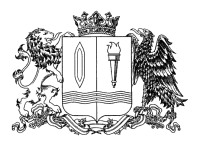 